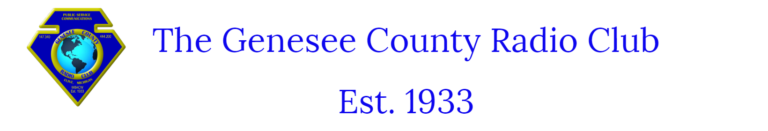 MINI-STATIC
3/29/2024NEWSLunch Bunch is the first Thursday of the month, Hill Road Grille, 2161 W Hill Rd Flint, MI 48507. On April 4th at 11:30 AM, just be there! In person meeting will be held April 16th at 7PM at Holy Spirit Lutheran Church, 7234 Fenton Rd., Grand Blanc, MI. 48439.MEMBERSHIP DUES For 2024 were due by December 31, 2023!Go to W8ACW.org for mail in application or paypal!Welcome New MembersThursday Night NetThe net begins each Thursday evening at 2000 and is a directed net.  One of our members serves as the Net Control Station.We talk about the club and everything else related to Amateur Radio so be sure to check us out on the 2 meter repeater:147.340Mhz + (100hz PL tone) oron the 70cm repeater444.200Mhz+ (107.2 PL tone)The repeaters are linked for this net.  All licensed amateurs are welcome.March 2024 GCRC Thursday NetsECHOLINK is now available on the repeater! .		General Membership Meeting MinutesMarch 19th, 2024The meeting was called to order at 7:00 pm by President Jerry Baker. A roll call of officers was called and those in attendance were, Jerry Baker - President, Gregory Kensbock - Secretary, Roberta Vasilow – Treasurer and Mark Oliver – Member at Large.There were 14 members and 1 guest present for the meeting, The Treasure report was given by Bobbie who reported that we have a balance of $5,283.87 on deposit. The minutes of the last meeting were read and approved as such.Committee Reports,                Clayton Hewitt & Jeff Kelly reported that the Allstar protocol was back up and running for our Net system.Member at Large,                Mark Oliver discussed possible dates for our next Swap Meet, July not a good time due to other Swap meets being held. Jerry reported that he will check with the church to see if the weekends of Aug 3rd or the 10th might be available.New Business,                Jerry reported that we have been asked to assist with both the race at Attwood and the Crim again this year. They need help at various positions throughout the course. Also, they have radios available for us to use if needed. Any member that is interested in helping needs to contact Jerry.Show and tell,                Al Smith gave a very informative talk on a sound generator that he built. And what was involved in building it and the cost to purchase the kit. If any member is interested in building their own kit you can contact Al Smith “WB8YOB” for more information. Thank you, Al, for the information that you shared with the members on your latest project, you always have items of interest to share, and I hope other members will take your lead and share their projects with us.Around the room,                A discussion on the Constitution and By-laws that were proposed last year was brought up and the consensus was that they be presented as amended to the membership at the April Membership meeting for consideration to adopt the same. There was no further discussion so the meeting was called to close at 7:33pm                                                Greg Kensbock, KE5ALF, Secretary (W8ACW)CALL SIGN  NAMETRAFFIC MSG COMMENTS3/7/20243/14/20243/21/20243/28/2024TIMEWA8YXMJohnDavisonNCS****WA8ALQ JohnMillingtonMillingtonWA8QMVDonFlushingKE8ZTPPatrickFlint**W8FLT (echolink)MikeFlint**KF8UIClayFlintKE8ZMQ  BruceGrand BlancGrand Blanc**N8JCKJeffSwartz CreekSwartz CreekKE8ZSG JohnGoodrichN8TTJamesLennonKE8TBOChuckDavison****W8MATimFentonWA8WQUTerryClioKF5INTMikeFlint*KB8WGGGEORGEFLUSHINGFLUSHING* 